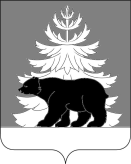 РОССИЙСКАЯ ФЕДЕРАЦИЯИРКУТСКАЯ ОБЛАСТЬАдминистрацияЗиминского районного муниципального образованияП О С Т А Н О В Л Е Н И Е                                 от 17.05.2021                   г. Зима                                          № 357О внесении изменений в постановление администрации Зиминского районного муниципального образования от 14.02.2020г. № 111 «Об установлении публичного сервитута»        Рассмотрев заявление филиала Открытого акционерного общества  «Иркутская электросетевая компания «Западные электрические сети» о внесении изменений в постановление администрации Зиминского районного муниципального образования от 14.02.2020г. № 111 «Об установлении публичного сервитута»,  в лице ООО «Геокадастр», действующего на основании доверенности от 25.03.2020г. № юр-45, руководствуясь п. 8 ст. 39.50  Земельного кодекса Российской Федерации, Федеральным законом от 25.10.2001 г. №137-ФЗ «О введение  в действие Земельного кодекса Российской Федерации», ст.ст. 22, 46 Устава Зиминского районного муниципального образования, администрация Зиминского районного муниципального образованияПОСТАНОВЛЯЕТ:           1. Внести в постановление администрации Зиминского районного муниципального образования от 14.02.2020г. № 111 «Об установлении сервитута», следующие изменения:          1.1. пункт 5.3 пункта 5  изложить в следующей редакции: «привести земельные участки в состояние, пригодное для их использования в соответствии с разрешенным использованием, в срок не позднее чем три месяца после завершения строительства, капитального или текущего ремонта, реконструкции, эксплуатации, консервации, сноса инженерного сооружения, для размещения которого был установлен публичный сервитут»2. Настоящее постановление опубликовать в информационно-аналитическом, общественно-политическом еженедельнике «Вестник района» и разместить  на официальном сайте администрации Зиминского районного муниципального образования www.rzima.ru в информационно-телекоммуникационной сети «Интернет».        3. Контроль исполнения настоящего постановления оставляю за собой.Мэр Зиминского районного муниципального образования                                  Н.В. Никитина